UNICEF in Turkey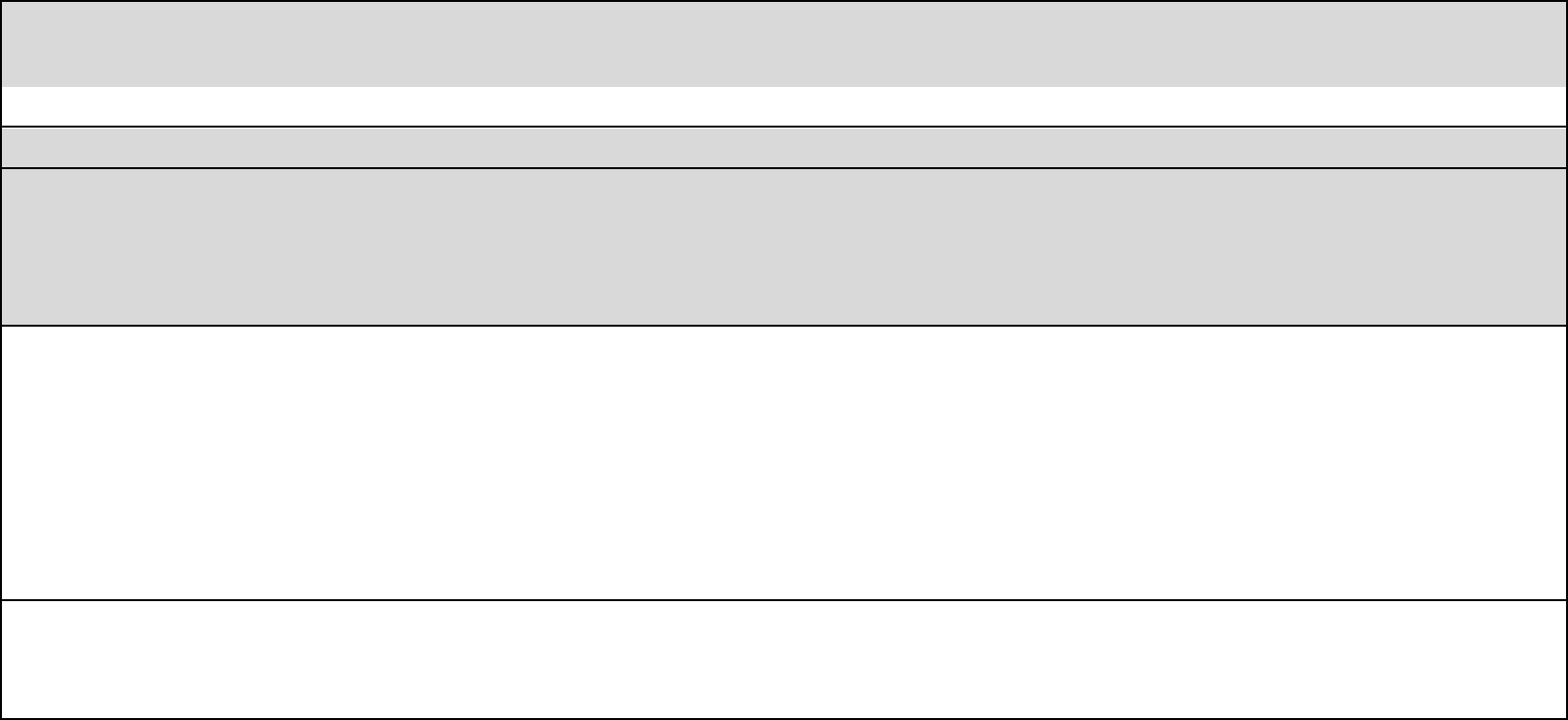 Requirements For Financial SubmissionProgramme: Social Behaviour ChangeAssignment Title:Short Term National Consultancy to conceptualize and analyse behaviour insights (BI) related to C-19 vaccination drivers and influencersPurpose of the Assignment: The consultant is expected support UNICEF COVID-19 implementation planning and designing process by:Preparing a desk review and a secondary behavioural analysis reportSuggesting actionable behavioural and communication recommendationsPreparing visual infographics and a short presentation slide to provide the logic ( of what, why and how) Supervisor: Social Behaviour Change Specialist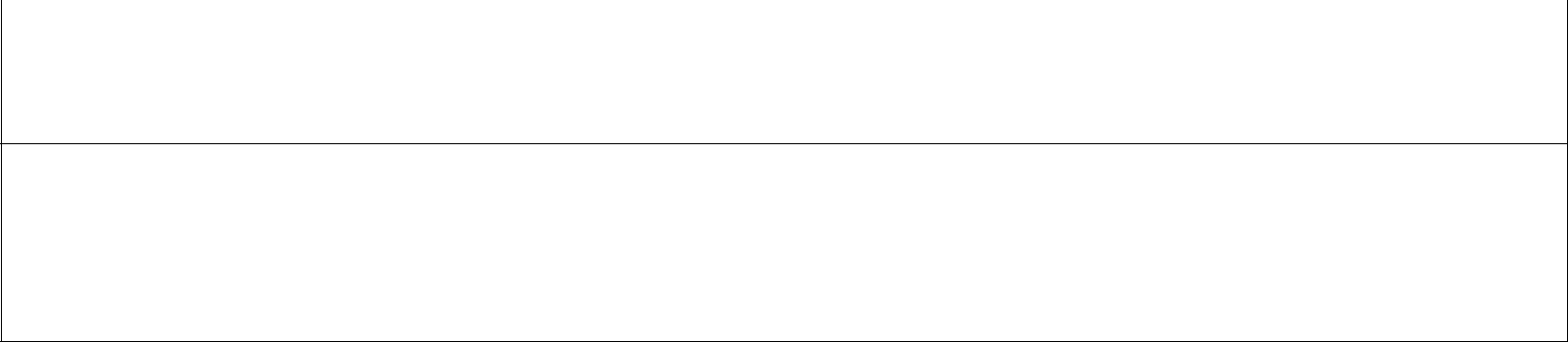 Travel, accommodation and visa-	UNICEF will cover travel and accommodation costs arising from event organizations. Travel and accommodation expenses may only cover those items identified by UNICEF and shall not exceed the pre-determined limits of the daily allowances rate of UNICEF. Other costs related to administrative tools, communications, etc. shall be covered by the consultant.TOTAL TIME FORUNIT COST FOR ATOTAL COST forTASKS/DELIVERABLESTOTAL TIME FORPERSON \ DAYDELIVERABLESTASKS/DELIVERABLESCONSULTANTPERSON \ DAYDELIVERABLESCONSULTANT(TRY)(TRY)(TRY)(TRY)Mapping of available secondary data/reports, analysis and preparing the report Virtual meeting with key programme officials and implementing partners of UNICEF engaged in COVID-19 work as well as with refugee population related intervention       25 days       25 daysDraft reports and presentation based on feedback from UNICEF. Finalise the narrative report, power point presentation and visual infographics and key actionable recommendationsNOTESNOTESNOTESNOTESNOTESNOTESNOTESAll fee rates must cover:-   the remuneration actually paid to the expert concerned per day-   the remuneration actually paid to the expert concerned per day-   the remuneration actually paid to the expert concerned per day-   the remuneration actually paid to the expert concerned per day-   the remuneration actually paid to the expert concerned per day-   the remuneration actually paid to the expert concerned per day-   the remuneration actually paid to the expert concerned per day-   the remuneration actually paid to the expert concerned per day